Responsibility of the PatientA patient must be willing to share their concerns, goals and _______________1Some may not want or be ready to participate2Responsibility of the ProviderAgree with the ________________________ of shared decision making4Build a good relationship so that patients feel supported to deliberate4Recognize patients’ ______________________________ in decision making1Ability to elicit patients’ __________________ and communicate information about health meaningfully5. SDM and Health LiteracyLow health literacy and numeracy are barriers to shared decision making4For this reason, it is suggested that shared decision making be built on good clinical communication skills4:SDM and CultureCulture may affect a patient’s_______________ or priorities6__________________ is especially important in the context of shared decision making6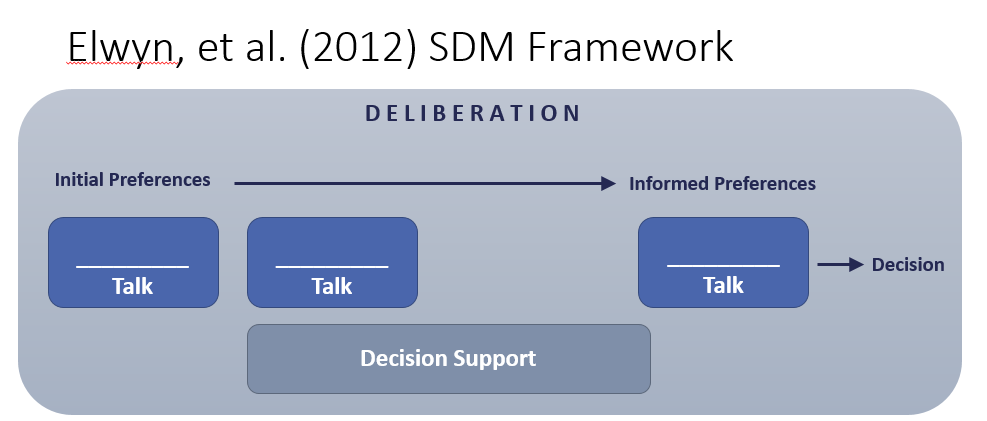 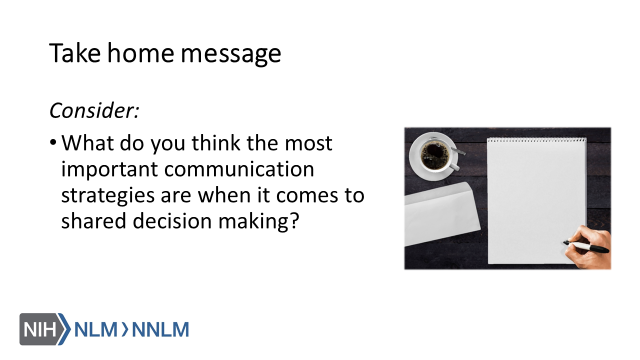 References: Agency for Healthcare Research and Quality (2019). The CAHPS Ambulatory Care Improvement Guide: Practical Strategies for Improving Patient Experience. URL to SourceAgency for Healthcare Research and Quality (2018). The SHARE Approach. URL to SourceLegare, F. & Thompson-Leduc, P. (2014). Twelve Myths About Shared Decision Making. Patient Education and Counseling, 96, 281-286.Elywn,G., Frosch, D., Thomson, R., Joseph-Williams, N., Lloyd, A., Kinnersley, P.,… Barry, M. (2012). Shared Decision Making: A Model for Clinical Practice, Journal of General Internal Medicine, 27(10), 1361-1367. Therialult, G., Bell, N., Grad, R., Singh, H. & Szafran, O. (2019). Teaching Shared Decision Making. Canadian Family Physician, 65, 514-516. Derrington, S., Paquette, E., Johnson, K. (2018). Cross-cultural Interactions and Shared Decision-making. Pediatrics, 143(s3), s187-s192. 